ИНДИКАТИВНО ПРЕДЛОЖЕНИЕза определяне на прогнозна стойност при възлагане на предстояща обществена поръчка с предмет: „Доставка на метали и изделия от метал за нуждите на НЕК ЕАД“ОТ: ……………………………………………………………………………………………………(наименование на участника, ЕИК, адрес, телефон за контакт, електронна поща)УВАЖАЕМИ ДАМИ И ГОСПОДА,Във връзка с необходимостта от определяне на прогнозната стойност на предстояща за възлагане обществена поръчка с предмет „Доставка на метали и изделия от метал за нуждите на НЕК ЕАД“ Ви представяме нашето индикативно предложение, както следва:Индикативен/вни срок/ове за изпълнение на поръчката: ………………………………….Индикативен гаранционен срок: …………………………………. (когато е приложимо).…………… (Друго, съгласно поканата за участие в пазарната консултация) …………….Цената и срокът/сроковете са определени при пълно съответствие с Приложение 1 – техническа спецификация от поканата за пазарна консултация.Дата: …………..	ПОДПИС:	(име, фамилия, длъжност)№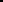 АртикулХарактеристики/СтандартМяркаПрогнозно количество за 36 месецаЕдин цена в лева, без ДДСОбща цена в лева, без ДДСB235 /Ст.А-І / 6, 6.5,  8, 10, 12, 14, 16, 18 mmАрмировъчна стомана на пръти с дължина 6m,  БДС EN 10080:2005 или еквивалентkg7 000,00B500 /Ст.А-ІІІ / 8, 10, 12, 14, 16, 18, 20, 22, 25, 28 mmАрмировъчна стомана на пръти с дължина 6m,  БДС EN 10080:2005 или еквивалентkg16 000,00Армировъчни мрежи Ø4/10х10 Ø5/10х10; Ø5/15х15; Ø8/15х15; Ø4/20х20; Ø5/20х20; Ø6/20х20; Ø8/20х20Метална заварена мрежа с посочените размери на отворите  с размери 2m/4m. БДС EN 10080:2005 или еквивалентkg4 300,00Плътни профили - от Ø 8 до Ø70Горещовалцувана, кръгла стомана с дължина 2m, 4m , 6m; марка стомана миимум S235JR или еквивалент, БДС EN 10060:2005 или еквивалентkg2 500,00Плътни профили - от Ø 80 до Ø140Горещовалцувана, кръгла стомана с дължина 2m, 4m , 6m; марка стомана миимум S235JR или еквивалент, БДС EN 10060:2005 или еквивалентkg1 500,00Профил плътен квадрат от 8/8 mm до 30/30 mmГорещовалцувани профили – квадратни пръти от конструкционна стомана.                                 Материал – една от следните марки стомани: S235JR/J2, S275JR/J2, S355JR/J2;
Технически условия – съгласно стандарт БДС ЕN 10025-2:2019 или еквивалент.
Допустими отклонения – съгласно стандарт БДС EN 10060:2005 или еквивалент.kg400,00Профил плътен квадрат от 35/35 mm до 100/100 mmГорещовалцувани профили – квадратни пръти от конструкционна стомана.                                 Материал – една от следните марки стомани: S235JR/J2, S275JR/J2, S355JR/J2;
Технически условия – съгласно стандарт БДС ЕN 10025-2:2019 или еквивалент.
Допустими отклонения – съгласно стандарт БДС EN 10060:2005 или еквивалент.kg300,00Профил плътен кръг с размер: от Ø 10 - Ø 110От въглеродна качествена конструкционна стомана – Ст45.  Технически условия – съгласно стандарт БДС ЕN 10025-2:2019 или еквивалент.kg200,00Плоски профили - (25/4; 30/3; 40/4; 50/5; 60/5; 60/8;  80/6; 80/8; 80/10; 120/8; 120/15; 150/10; 200/10) Стоманен плосък профил -горещовалцувана шина с дължина 6m, марка стомана миимум S235JR или еквивалент. БДС EN 10025-1:2005 или еквивалентkg4 200,00L-профили- 25х25х3 mm; 30x30х3 mm, 30х30х4 mm, 35x35х4 mm, 40x40х4mm,  45x45х4 mm, 45х45х5 mm, 50x50х5 mm, 100х100х10 mmГорещовалцуван с дължина 6m, марка стомана миимум S235JR или еквивалент. БДС EN 10025-1:2005 или еквивалентkg2 800,00П-профили по ГОСТ  от №6,5 до №22Горещовалцуван с дължина 6m, марка стомана минимум S235JR или еквивалент. Двураменен профил от конструкционна стомана. Размери – съгласно стандарт ГОСТ 8240-97. – серия П, с успоредни страни на рамото.Марка материал: 3ps
Технически условия – съгласно стандарт ГОСТ 380-2005 и ГОСТ 535-2005.БДС EN 10025-1:2005 или еквивалентkg1 500,00П-профили UPE;  от №80 до №300Горещовалцуван с дължина 6m, марка стомана минимум S235JR или еквивалент. Двураменен профил от конструкционна стомана. .БДС EN 10025-1:2005 или еквивалентkg1 000,00П-профили UPN;  от №50 до №300Горещовалцуван с дължина 6m, марка стомана минимум S235JR или еквивалент. Двураменен профил от конструкционна стомана. .БДС EN 10025-1:2005 или еквивалентkg1 000,00Двоен Т профил IPE от №100 до №300Горещовалцуван с дължина 6m, марка стомана миимум S235JR или еквивалент. БДС EN 10025-1:2005 или еквивалентkg1 000,00Двоен Т профил IPN от №100 до №300Горещовалцуван с дължина 6m, марка стомана миимум S235JR или еквивалент. БДС EN 10025-1:2005 или еквивалентkg1 000,00Двоен Т профил HEA от №100 до №300Горещовалцуван с дължина 6m, марка стомана миимум S235JR или еквивалент. БДС EN 10025-1:2005 или еквивалентkg1 000,00Двоен Т профил HEB от №100 до №300Горещовалцуван с дължина 6m, марка стомана миимум S235JR или еквивалент. БДС EN 10025-1:2005 или еквивалентkg1 000,00Електрозаварена тръба, с правоъгълно сечение с   размери:  40/20/2; 80/40/3; 40/60/3; 50/20/2; 50/30/3; 60/40/2; 70/30/3; 60/30/2;    mmСтуденообработени заварени конструкционни кухи профили от нелегирани и дребнозърнести стомани, без последваща термообработка.                     Технически условия – съгласно стандарт БДС EN 10219-1:2006 или еквивалент.
Допустими отклонения, размери и свойства на профила – съгласно стандарт БДС EN 10219-2:2019 или еквивалент.kg3 500,00Електрозаварена тръба, с квадратно сечение с   размери: 20/20/2; 25/25/2; 30/30/1,5; 30/30/2; 30/30/3; 35/35/2; 40/40/2; 40/40/4; 50/50/3; 60/60/4; 70/70/3; 80/80/4; 100/100/2 mmСтуденообработени заварени конструкционни кухи профили от нелегирани и дребнозърнести стомани, без последваща термообработка.                     Технически условия – съгласно стандарт БДС EN 10219-1:2006 или еквивалент.
Допустими отклонения, размери и свойства на профила – съгласно стандарт БДС EN 10219-2:2019 или еквивалент.kg4 000,00Заземителна шина 20/4; 40/3; 40/4; 50/5, горещо поцинкованаГорещопоцинкована метална шина, кангал 50 кг, БДС 3820:1974 или еквивалентkg3 000,00ТЕЛ БОДЛИВАПоцинкова с d 2 мм и дължина на бодлите 13±3 мм. kg800,00Оградна мрежа  h 1.5м х1,8ммПоцинкована, плетена, h 1.5м х1,8мм 50х50. БДС EN 10223-6:2013 или еквивалент kg2 000,00Оградна мрежа h 1.8м х2,0ммПоцинкована, плетена, h 1.8м х2,0мм 45х45. БДС EN 10223-6:2013 или еквивалент kg22 000,00ЗАЗЕМИТЕЛЕН КОЛ 63/6/1500mm с ШИНА 40/4/1500mm, ПОЦИНКОВАНЗаземителните колове 63/63/6/ 1500 студено поцинкован. БДС 3820:1974 или еквивалент.бр.80,00Ламарина-плоска поцинк./плоска/ от 0,4mm до 2,0mm  Горещо поцинкована плоска ламарина. Размери на листа: широчина от 1m до 1,25m и дължина от 2m до 2,5 m. . БДС EN 10143:2006 и БДС EN 10025-1:2005 или еквивалент.kg1 800,00Просечена ламарина 1.5мм, 2mm; 3mm; 4mm Просечена ламариана черна . Размери на листа: широчина от 1m до 1,25m и дължина от 2m до 2,5 m.  Отвор ромб с размери в рамките на:  дълъг диагонал от 28mm до 45mm и къс диагонал от 15mm до 25mmkg1 300,00Ламарина-плоска стоманена от 1,5mm до 40mm Черна ламарина горещо валцувана плоска .Размери на листа: широчина от 1m до 1,25m и дължина от 2m до 2,5 m.  БДС EN 10025-1:2005 или еквивалент. kg2 000,00Ламарина-плоска стоманена от 1,5mm до 40mm Черна ламарина студено валцувана плоска .Размери на листа: широчина от 1m до 1,25m и дължина от 2m до 2,5 m.  Производствен стандарт БДС ЕN 10130:2009 или еквивалент; 
Материал – една от следните марки стомани: DC 01, DC 02, DC 03, DC 04 и 08kp; 
Форма и размери, допустими отклонения – съгласно стандарт БДС EN 10131:2006; или еквивалент. kg2 000,00Ламарина-плоска стоманена рифелова от 2mm до 10mm; Черна ламарина горещо валцувана рифелова. Размери на листа: широчина от 1m до 1,25m и дължина от 2m до 2,5 m. БДС EN 10025-1:2005 или еквивалент. kg2 000,00Неръждаема плоска ламарина с дебелина  от 0,8mm до 20mmГорещовалцована, стомана AISI 304 или еквивалент.  Размери на листа: широчина от 1m до 1,25m и дължина от 2m до 2,5 m.kg1 500,00Неръждаема шина с рамери 40/4; 40/5; 40/12;  50/4; 50/5; 50/12; 120/4; 120/5; 120/12 mmГорещовалцована, стомана AISI 304,AISI 316 или еквивалентkg1 000,00Неръждаем плътен профил кръг от Ø8 до Ø120Материал – една от следните неръждаеми стомани: 
- Mat. no 1.4301 (304 AISI/SAE); 
- Mat. no 1.4306 (304LAISI/SAE);
 Технически условия – съгласно стандарт БДС EN 10088-3:2015;kg600,00Неръждаем плътен профил кръг от Ø20 до Ø80Материал – една от следните неръждаеми стомани: 
- Mat. no 1.4401 (316 AISI/SAE);
- Mat. no 1.4404 (316LAISI/SAE). Технически условия – съгласно стандарт БДС EN 10088-3:2015;kg600,00Неръждаем плътен шестостен от 5mm до 80mmМатериал – една от следните въглеродни качествени конструкционни стомани – 30; 35; 40 или 45.
Технически условия – съгласно стандарт БДС ЕN 10025-2:2019.kg150,00Неръждаеми правоъгълни тръби от 20 x 10 x 1mm до 120 x 80 x 3mmМатериал – една от следните неръждаеми стомани: 
- Mat. no 1.4301 (304 AISI/SAE); 
- Mat. no 1.4306 (304LAISI/SAE);
- Mat. no 1.4401 (316 AISI/SAE);
- Mat. no 1.4404 (316LAISI/SAE). Технически условия – съгласно стандарт БДС EN 10088-3:2015;kg300,00Покривна ламарина LT 40 поцинкована Дебелина на ламарината: 0,5 mm;  Дължина на листа от 2000 до  6000 mm и широчина от 780 mm; Форма на профила: трапецовидна; Продуктът да съответства на БДС EN 10143:2006 или еквивалентен стандарт.m22 400,00Мека кофражна тел с диаметър: 0,8mm; 1,2mm; 1,8mm; 2mm; 2,5mm; 3mm; 4mmЧерна отгрята (горяна) тел. Профил кръгъл и гладък без покритие. Материал стомана, якост на опън не по-малко от 300 Mpa. На ролки (връзки) от 5кг. и 20 кгkg500,00Мека поцинкована тел 2,5mmМатериал стомана, якост на опън не по-малко от 300 Mpa. На ролки (връзки) по 5кг. Профил кръгъл и гладък с цинково покритие (горещо поцинкована)kg175,00Лента чембер метална (опаковъчна) 16 х 0,5 mmБоядисана или галванизирана (поцинкована). Размери: широчина -16 mm и дебелина от 0,50 mm. Системна сила на скъсване: от 530 кг. до 2200 кг. Цветове: черен, поцинкованkg100,00Неръждаем плътен профил от 10/10mm до 80/80mmМатериал на артикула: неръждаема стомана; Материал – една от следните неръждаеми стомани: AISI 304,AISI 316 или еквивалентkg250,00